HEI R6-RIPPIKOULULAINEN JA KOTIVÄKI!Tervetuloa ainutlaatuiselle rippikoulumatkalle! Meidän riparimme on ”koodi” on R6.Kevään viikonloppuleirimme on 26.-28.3.2021 ja kesän rippileiri 12.-17.7.2021, molemmat Ristiniemen kurssikeskuksessa.Konfirmaatiota vietämme Kotkan kirkossa 18.7.2021 klo 10.00.Kokoonnumme useaan otteeseen kuluvan talven ja ensi kevään aikana.Tarkoituksena on tutustua toisiimme, muihin rippikoululaisiin, uskonasioihin ja seurakunnan toimintaan.Laitathan ylös kaikki alla olevat päivämäärät, joissa sinun tulee olla paikalla.R6:n tapaamiset: (vihreällä merkittyihin vanhemmat/huoltajat ovat erittäin tervetulleita mukaan)
Ryhmän ensitapaaminen keskiviikkona 18.11.2020 klo 16.30-18.00 Kotkan seurakuntakeskuksella.Rippikoululaisten kauneimmat joululaulut lauantaina 12.12.2020 klo 18.30-19.00 Kotkan seurakuntakeskuksella. Olethan paikalla 10min ennen tilaisuuden alkua.Rippikoulusunnuntain messu sunnuntaina 24.1.2021 klo 14.00 Kotkan kirkossa.Rippikouluryhmä osallistuu nuorten avoimeen toimintaan kevään 2021 aikana. Ajankohdat tarkentuvat ja ilmoitetaan myöhemmin.Riparikonsertti torstaina 25.3. klo 17-19 Karhuvuoren urheilutalolla (Steveco Areena).R6 viikonloppuleiri on 26.-28.3. Ristiniemessä.Ryhmän oma messu sunnuntaina 11.4. klo 12.00 Kotkan kirkossa.Diakonia/monikulttuurisuus/lähetys -teemapäivä sunnuntaina 25.4. klo10-16 Kotkan seurakuntakeskuksella. R6 rippileiri on 12.-17.7. Ristiniemessä.R6 konfirmaatio 18.7. klo 10.00 Kotkan kirkossa. Rippikoululainen, olethan paikalla viim. klo 9.00.Jos et jostain syystä pääse paikalle johonkin yhteiseen kokoontumiseen, otathan mahdollisimman ajoissa yhteyttä Eliseen!Kaikki ryhmämme tapaamiset ovat osa rippikouluasi, näin ollen sinun tulee osallistua niihin tai korvata poissaolosi. Helpoimmin poissaolon voi korvata osallistumalla toisen rippikouluryhmän vastaavaan tilaisuuteen. Rippikoulun leirijaksoilta ei voi olla pois!Leirijaksoista saat tarkemmat tiedot sähköpostilla lähetettävistä leirikirjeistä.R6-rippikouluryhmän omat sivut löydät osoitteesta: kotka-kyminseurakunta.fi/2021rippikoulut/r6 Jos ja kun tulee kysyttävää rippikoulun tai muun suhteen niin ole vaan reippaasti yhteydessä.terveisin:pastoriElise Hasanen040 196 7547 (myös WhatsApp)elise.hasanen@evl.finuorisotyönohjaajaHeidi ”Hessu” Nykvist041 4626 222 (myös WhatsApp)heidi.nykvist@evl.fikanttoriJenny Kallberg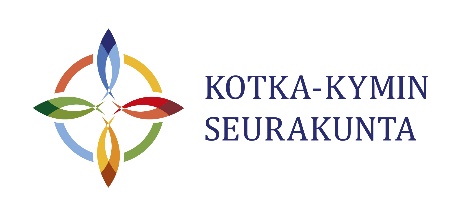 